24. – 28. 6. 2019Pondělí	přesnídávka	houska, celerová pom., mléko, čaj, ovoce			(1,7,9)		polévka	námořnická s krutony					(1,4,7,9)		oběd		dušená mrkev s masem, brambor, ovocná šťáva		(1,7)		svačina	chléb, máslo, mléko, čaj, zelenina				(1,7)Úterý	přesnídávka	houska,medové máslo, čaj, mléko, ovoce			(1,7)		polévka	vývar, játrové nočky						(1,3,7,9)		oběd		krůtí na divoko, těstoviny, čaj				(1,7)		svačina	dalamánek, máslo, pl. sýr, mléko, čaj, zelenina		(1,7)Středa	přesnídávka 	rohlík, pom. z uzených ryb., kakao, čaj, ovoce		(1,4,7) 		polévka	čočková							(1,7,9)		oběd		kuřecí paela, sýr, zel. okurka, čaj				(1,7)		svačina	lámankový chléb, bylinkové máslo, mléko, čaj, zelenina	(1,7)Čtvrtek	přesnídávka	luštěninový rohlík, salámová pěna, koktejl, čaj, ovoce	(1,7)		polévka	zeleninová, vločky						(1,9)		oběd		houbová omáčka s masem, knedlík, džus			(1,7)		svačina	chléb, šunkové máslo, mléko, čaj, zelenina			(1,7)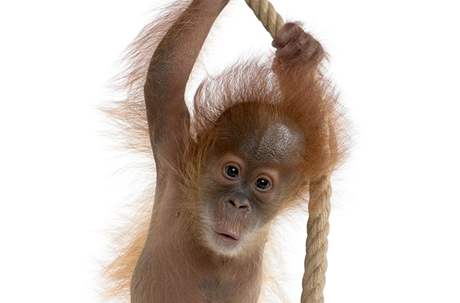 Pátek	přesnídávka	grahamová houska, sýrová pom. s česnekem, b. káva, čaj, zel(1,4,7)		polévka	kuřecí s písmeny						(1,7,9)		oběd		těstoviny s brokolicí a šunkou, čaj				(1,7)		svačina	bábovka, mléko, čaj ovoce				(1,7)                                                                   změna vyhrazena